1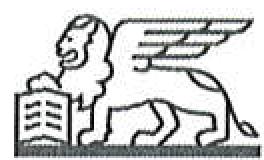 Smluvní stranyPojistitel: Generali Česká pojišťovna a.s., Spálená 75/16, Nové Město, 110 00 Praha 1, IČO: 45272956, DIČ: CZ699001273, je zapsané v obchodním rejstříku u Městského soudu v Praze, spisová značka B 1464, a je členem Skupiny Generali, zapsané v italském registru pojišťovacích skupin, vedeném IVASS (dáte také „GČP")Pojistník: Městské středisko sociálních služeb MARIE, IČO: 70947589, Plátce DPH: NE, Telefon: xxxxxxxxxx E-mail: stredisko.marie@messs-na.czTrvalá adresa: Bartoňova 1998, 547 01 Náchod, 'Česká republikaKorespondenční adresa je shodná s trvalou adresou.uzavírají tuto pojistnou smlouvu pro pojištění odpovědnosti za újmu způsobenou provozem vozidla, pro pojištění vozidel a dopravovaných věcí, pojištění asistence a úrazové pojištění dopravovaných osob, která se dále řídí Všeobecnými pojistnými podmínkami pra pojištění vozidel VPPPMV-R-12/2019, Sazebníkem administrativních poplatků a Oceňovacími tabulkami ke stanovení výše pojistného plnění z úrazového pojištěni dopravovaných osob.Počátek a doba pojištění Sjednané pojištění je účinné od 00:00 hod. dne 7. 1. 2020 a sjednává se na dobu neurčitou.Vozidlo 3.1. Vlastník vozidla je shodný s pojistníkem.3.2. Držitel (provozovatel) vozidla je shodný s pojistníkem. 3.3. Údaje o vozidloIdentifikační údaj VIN/EČV se považuje za jediný a nezaměnitelný identifikátor vozidla (předmětu pojištění). Další údaje o vozidle zde uvedené neslouží pro identifikaci vozidla, ale jen pro stanovení výše pojistného.3.4. Výbava vozidla 3.4.1. Ostatní výbava3.5. Prohlídka vozidla provedena dne 6. I. 2020 v 08:02 hodin. Prohlídka vozidla platí pouze 24 hodin. Vozidlo je nepoškozeno.3.6. Odpovědi pojistníka na dotazy pojistitele Bylo vozidlo v minulosti poškozeno? NERozsah pojištění, pojistné	ALLRISKCPL	EXCLUSIVE1 
4.1. Pojištění Odpovědnosti za újmu způsobenou provozem vozidla ExclusiveLimit pojistného plnění pro: Újmy na zdraví: 100 000 000 KčÚjmy na věci a ušlý zisk: 100 000 000 KčNáklady právní ochrany: 20 000 KčZelená karta vystavena? ANO, Číslo zelené karty: 4482170288Roční pojistné se zohledněním slevy za frekvenci placení 10 %	6 746 KčObchodní sleva: trvalá 20,0000 %	-1 349 KčSdružené pojištění vozidla Pojistná smlouva č.: 4482170288 Kód produktu: AHStav k datu: 7. 1. 2020Strana: 1/4Pojistná smlouva - sdružené pojištění vozidlaMěstské středisko sociálních služeb MARIEBartoňova 1998 
547 01 Náchod 
Česká republika9Z01 700P L668)IRegistrační značka: 10EKARZMPZ: česká republikaDruh vozidla: osobní automobilTovární značka: VWTyp: CADDY KOMBISpecifikace: 1,0TSiTovární značka: VWTyp: CADDY KOMBISpecifikace: 1,0TSiVIN/EČV: WV2ZZZ2KZLX040495číslo TP: UK286880Palivo: benzínVIN/EČV: WV2ZZZ2KZLX040495číslo TP: UK286880Palivo: benzínVIN/EČV: WV2ZZZ2KZLX040495číslo TP: UK286880Palivo: benzínVýkon motoru: 75 kWObjem válců: 999 cm3Počet sedadel: 5Výkon motoru: 75 kWObjem válců: 999 cm3Počet sedadel: 5Max. počet osob: 5Celková hmotnost: 2 160 kgRok výroby/první registrace: 2020Max. počet osob: 5Celková hmotnost: 2 160 kgRok výroby/první registrace: 2020Datum první registrace: 6. 1. 2020Užití vozidla: ostatní (běžné)Zabezpečení: žádnéPoložkaCena v KčPoložkaCena v Kčautoradio s CD originál20000červená barvafiremní polepy dle účetní evidenceostatní výbava přesně dle modelu vozu